Inadvertent Discovery PlanThe Inadvertent Discovery Plan (IDP) protocol must be adhered to if cultural materials, including human remains, are encountered during constructionProject: SHPO Review No.: Project Manager: Location: Cultural ResourcesConstruction work may uncover previously unidentified Native American or Euro-American artifacts. This could occur for a variety of reasons, but may be associated with deeply buried cultural material, access restrictions during project development, or if the area contains impervious surfaces throughout most of the project area which would have prevented standard archaeological site discovery methods.  Work must stop and the IDP protocol followed when archaeological artifacts and/or features are encountered.Native American artifacts may include (but are not limited to):Flaked stone tools (e.g. arrowheads, knives scrapers etc.);Waste flakes that resulted from the construction of flaked stone tools;Modified, shaped, or perforated stones like net anchors, pendants;Ground stone tools like mortars and pestles;Layers (strata) of discolored earth resulting from fire hearths. May be black, red or mottled brown and often contain discolored cracked rocks or dark soil in association with other artifacts;Human remains; and/orStructural remains (e.g. wooden beams, post holes, fish weirs).Euro-American artifacts may include (but are not limited to):Glass (e.g. bottles, vessels, windows etc.);Ceramic (e.g. dinnerware, vessels etc.);Metal (e.g. nails, drink/food cans, tobacco tins, industrial parts etc.);Building materials (e.g. bricks, shingles etc.);Building remains (e.g. foundations, architectural components etc.);Old wooden posts, pilings, or planks (these may be encountered above or below water);Old farm equipment may indicate historic resources in the area.Even what looks to be old garbage could very well be an important archaeological resource.When in doubt, call it in!Protocol Stop Work ImmediatelyIn the event of an inadvertent discovery of possible cultural materials, including human remains, all work will stop immediately in the vicinity of the find. The area will then be secured and protected with a 100-foot buffer around the discovery. Work can proceed outside of this buffered area unless additional cultural materials are encountered.Special Procedures for the Discovery of Human Skeletal Material Any human skeletal remains, regardless of antiquity or ethnic origin, will always be treated with dignity and respect. Cover the remains with a tarp or other materials (not soil or rocks) for temporary protection and to shield them from being photographed. Do not call 911 or speak with the media. Do not take pictures.Notify Appropriate PartiesThe project manager must be notified immediately, who will then notify the State Historic Preservation Office (SHPO), the local police or sheriff’s department, and the project Archaeologist, as appropriate. If potential human remains are encountered, the local police or sheriff’s department must be notified and they will coordinate with the Idaho State Police (ISP), the local Medical Examiner/Coroner, and appropriate Tribal Governments. Call the non-emergent line and request the Watch Commander or Officer-In-Charge.Wait for GuidanceNo work in the buffered area may resume until consultation has occurred. If a professional archaeologist is needed to assess the discovery, they will consult with the SHPO and appropriate Tribal Governments to facilitate determination of an appropriate course of action. Archaeological investigation or excavations may be required. Until a formal determination can be made, archaeological deposits discovered during construction will be assumed eligible for listing in the National Register of Historic Places and should be protected. The professional archaeologist and project manager, in consultation with SHPO and Tribal Governments, handles this on a case-by-case basis.Proceed with ConstructionConstruction can proceed only after the proper archaeological inspections have occurred and environmental clearances are obtained if necessary and clearance has been received from all parties involved. This requires close coordination with SHPO and the Tribal Governments. After an inadvertent discovery, some areas may be specified for close monitoring or ‘no work zones.’ Any such areas will be identified by the professional archaeologist to the Project Manager, and appropriate Contractor personnel. In coordination with the SHPO, the Project Manager will verify these identified areas and be sure that the areas are clearly demarcated in the field.ConfidentialityThis project and its employees, contractors, and subcontractors shall make their best efforts, in accordance with federal and state law, to ensure that its personnel keep the discovery confidential. The media, or any third-party member or members of the public are not to be contacted or have information regarding the discovery, and any public or media inquiry is to be reported to . Prior to any release, the responsible agencies and Tribes shall consult on the amount of information, if any, to be released to the public.As the designated representative for the project, I acknowledge that I have received this inadvertent discovery plan and will, to the best of my abilities, ensure that it is implemented appropriately. ____________________________________________________________Name:  	Date  Appendix A: Process Flow Chart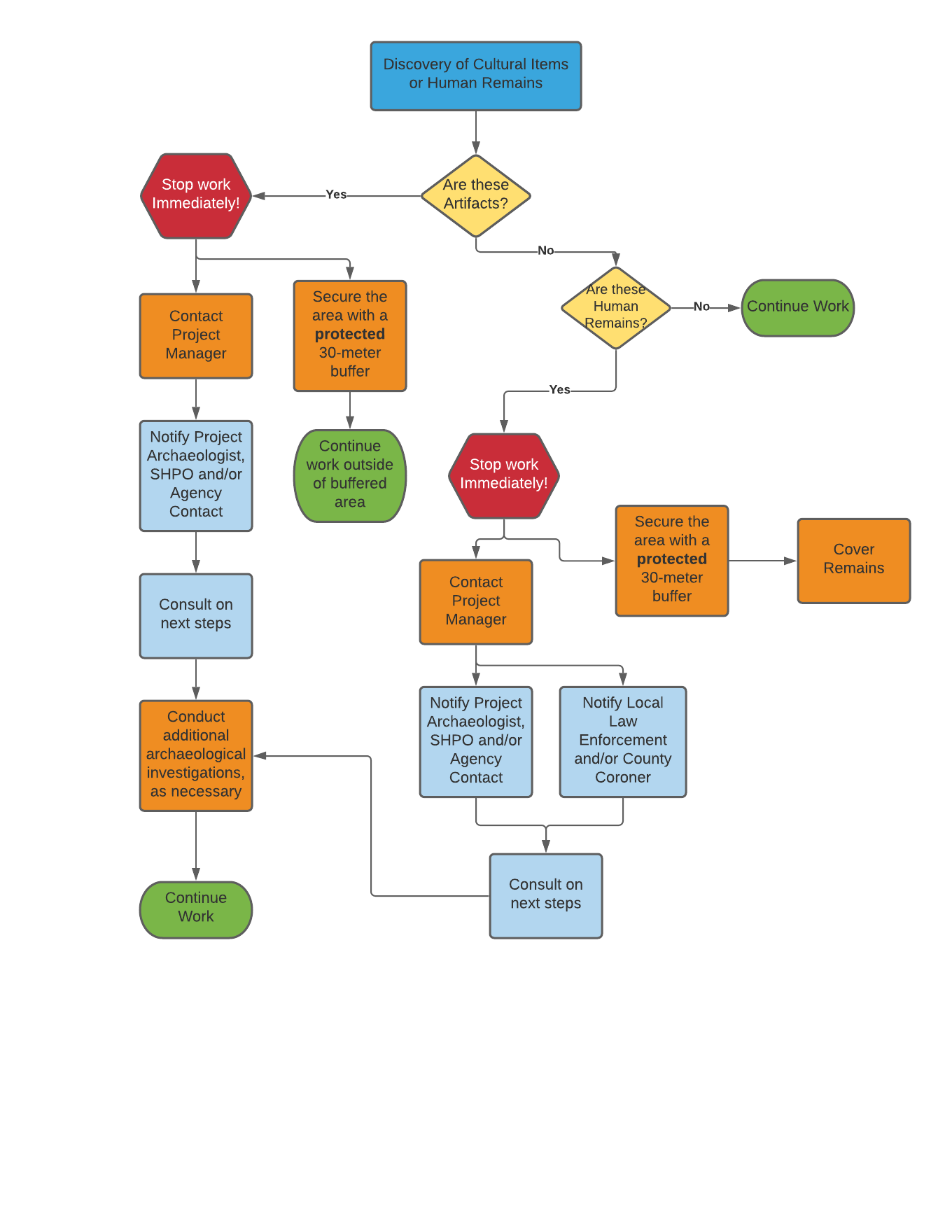 Appendix B: Visual References and Examples of Potential Discoveries 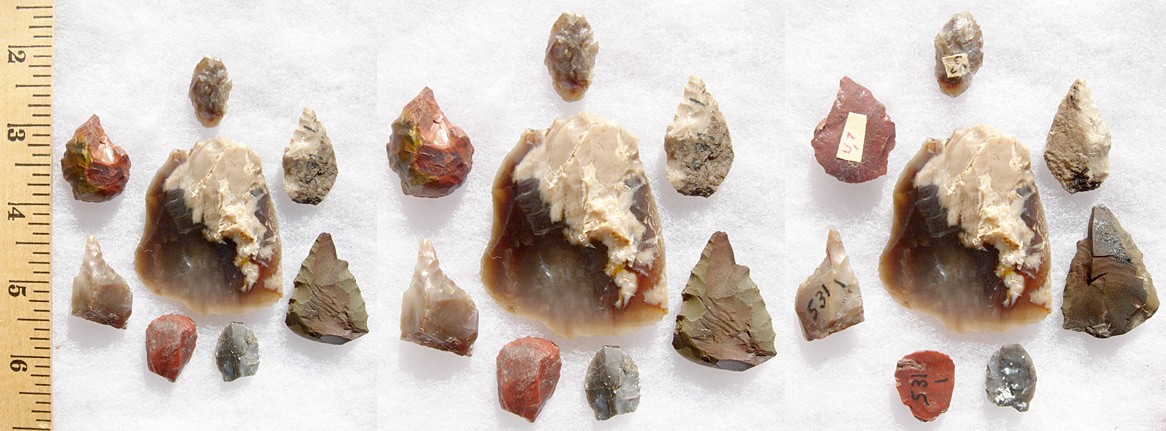 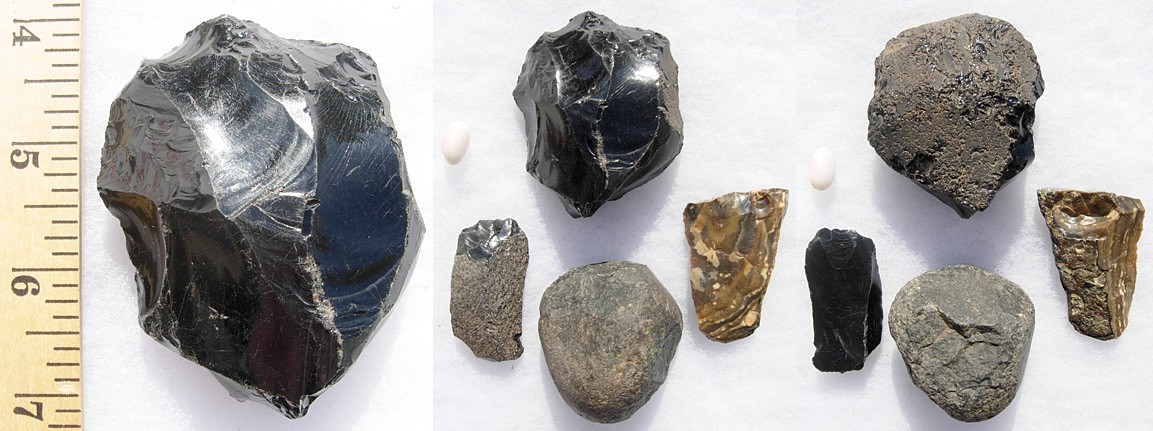 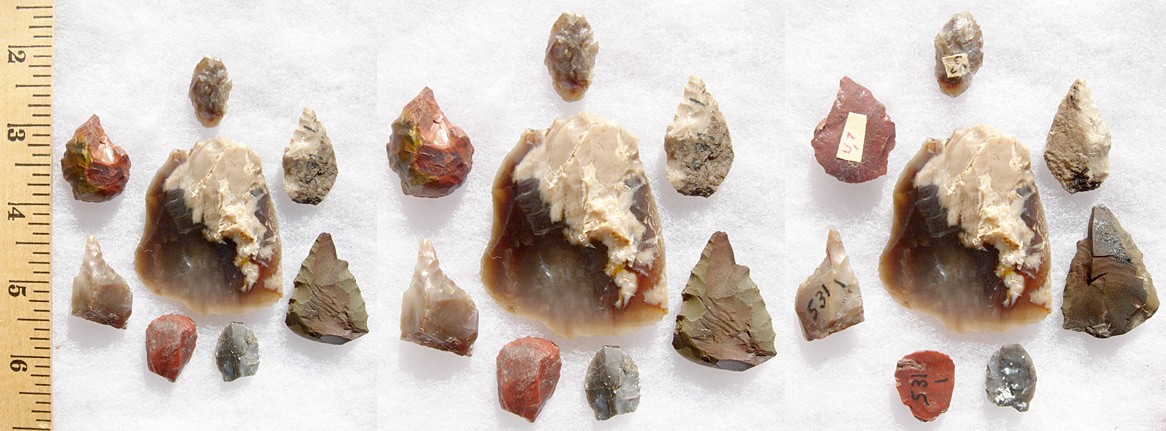 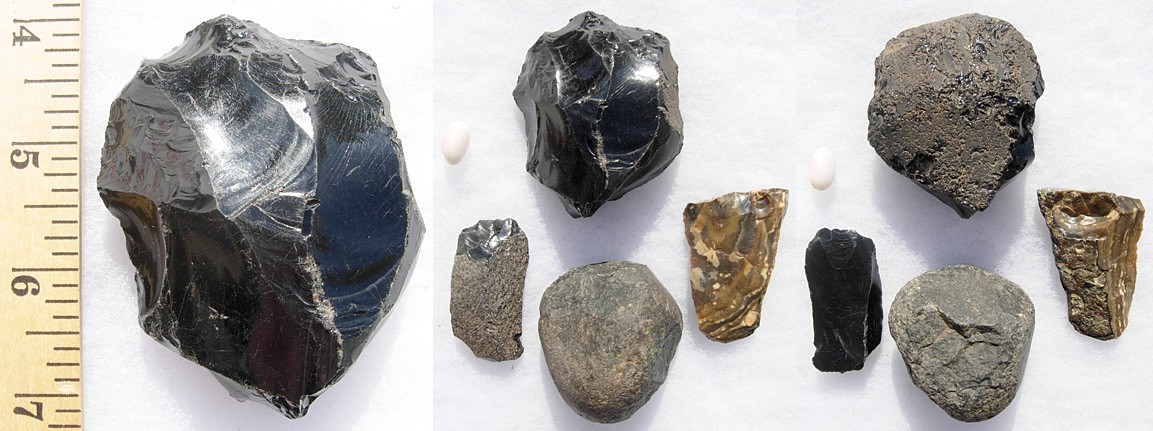 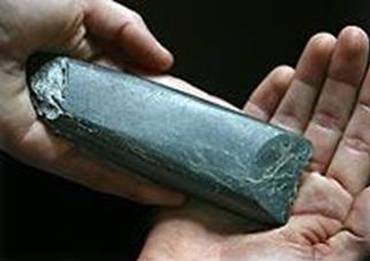 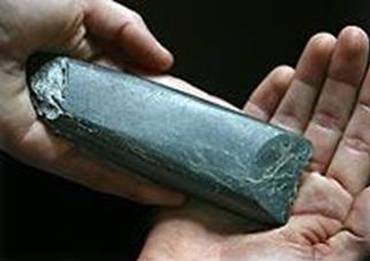 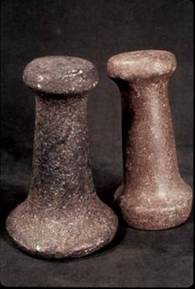 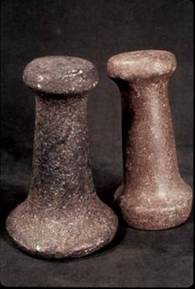 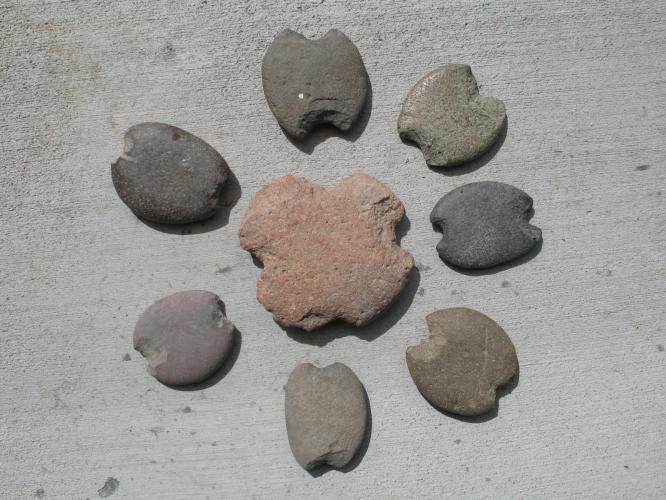 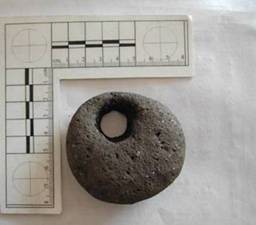 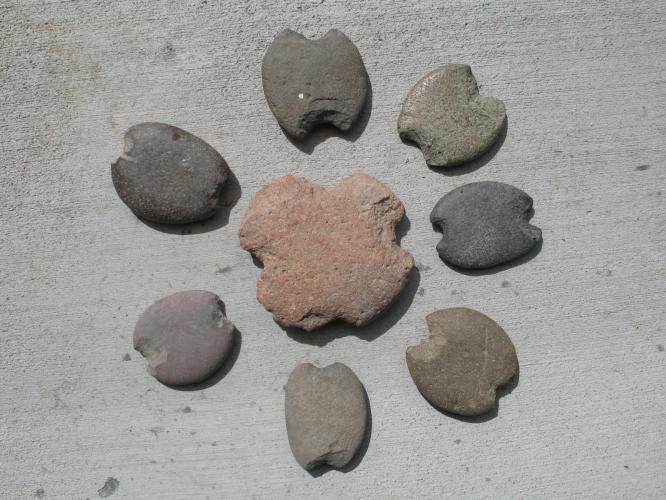 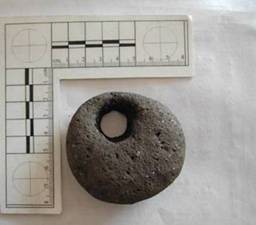 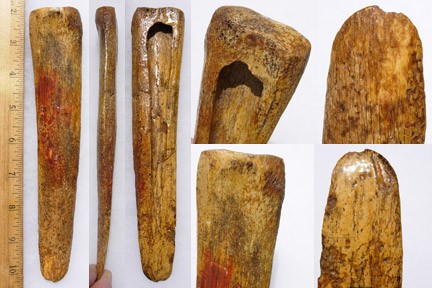 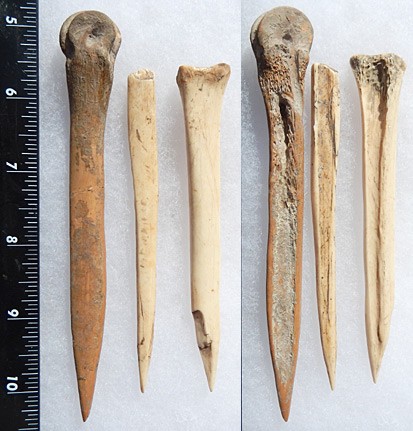 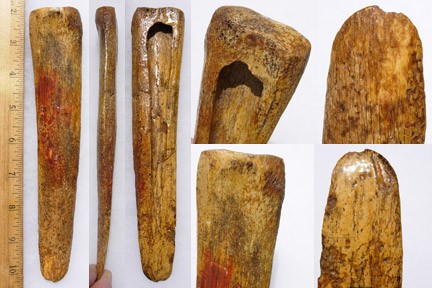 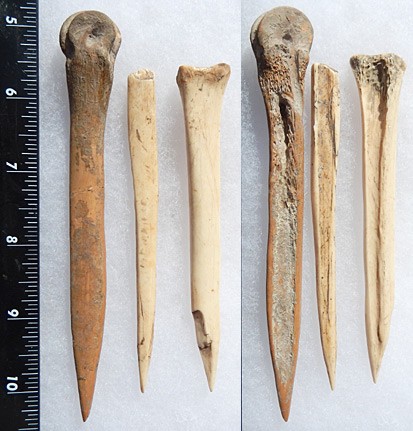 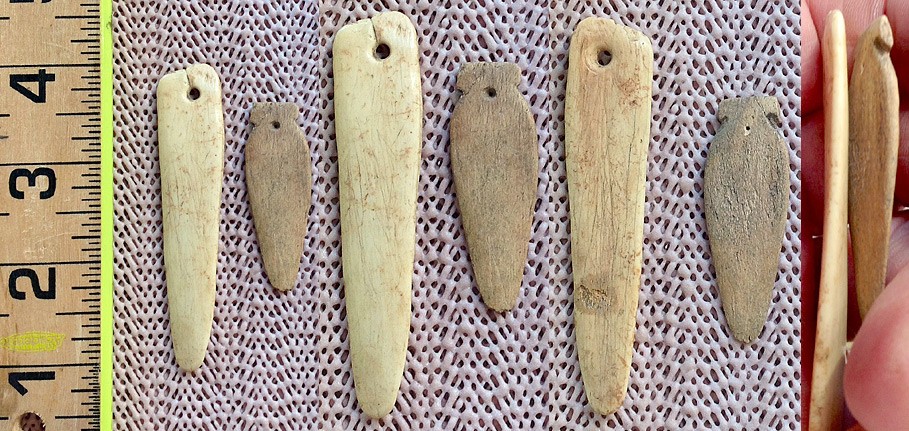 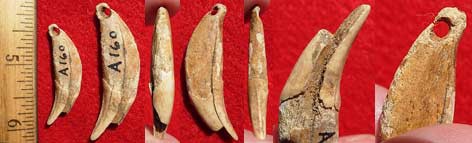 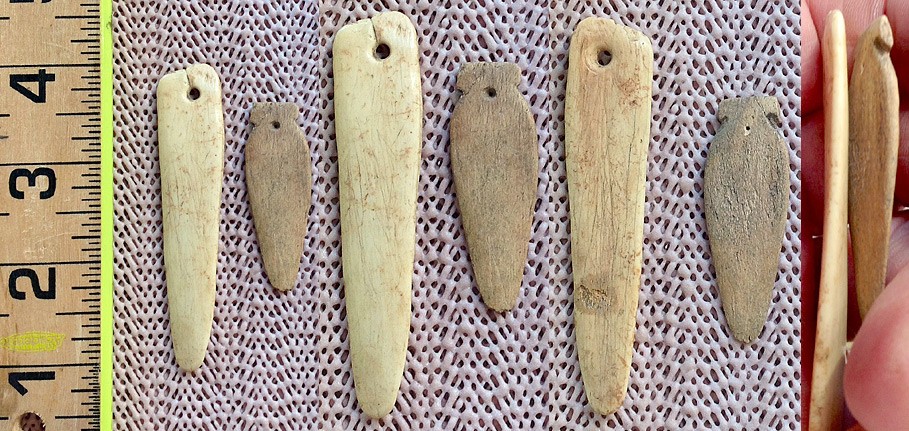 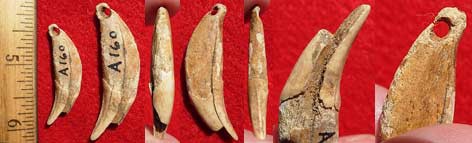 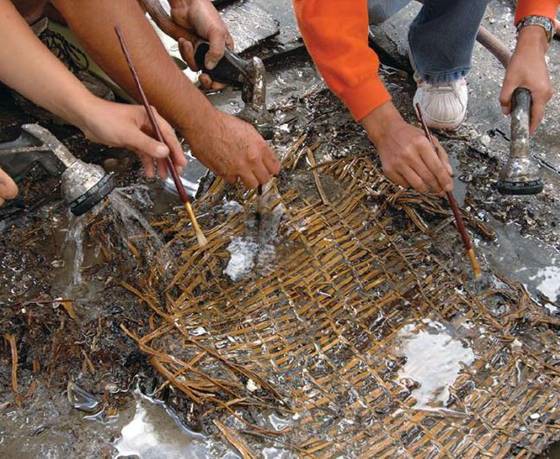 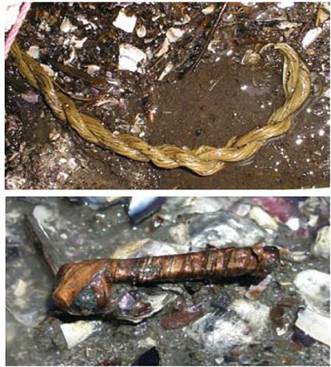 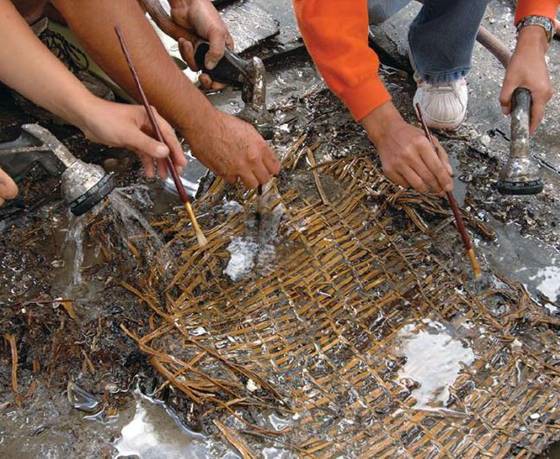 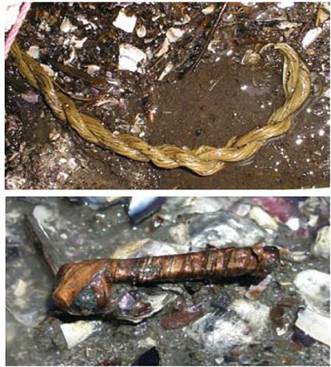 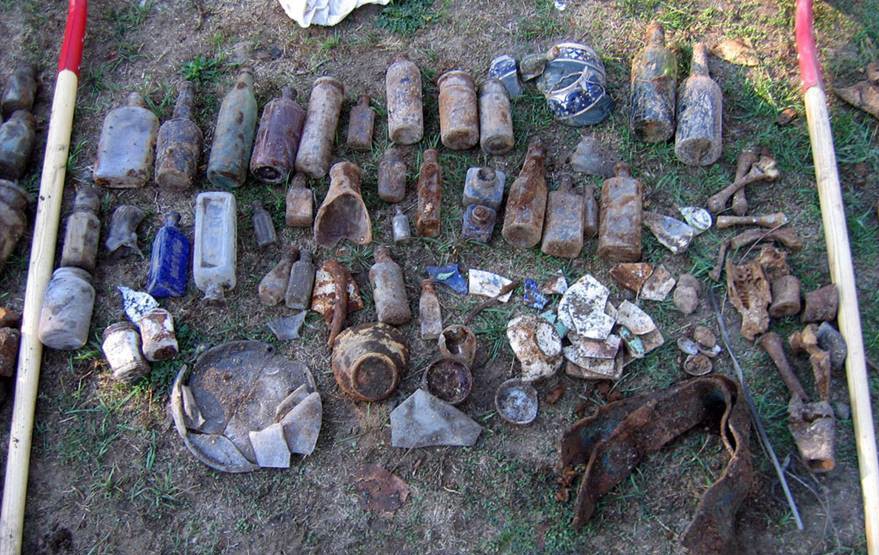 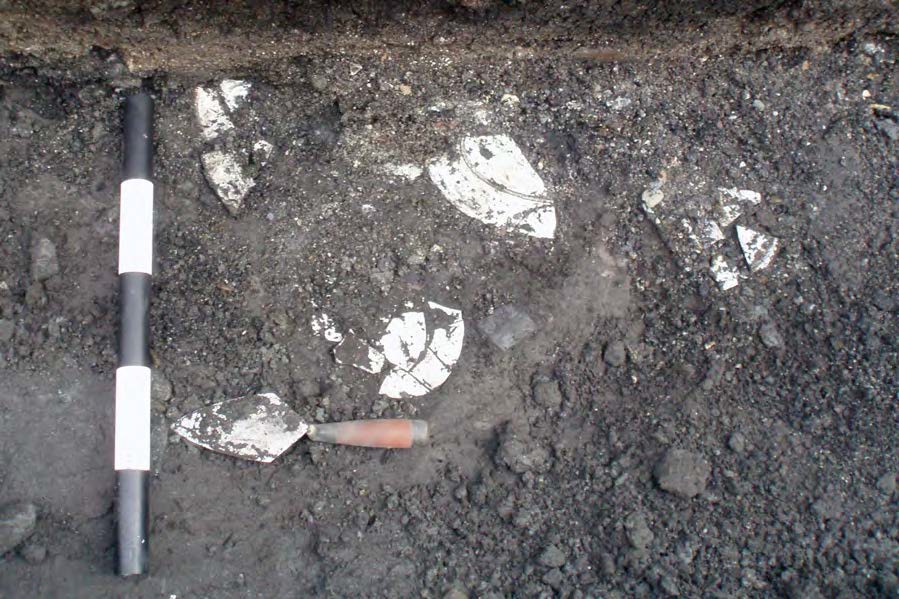 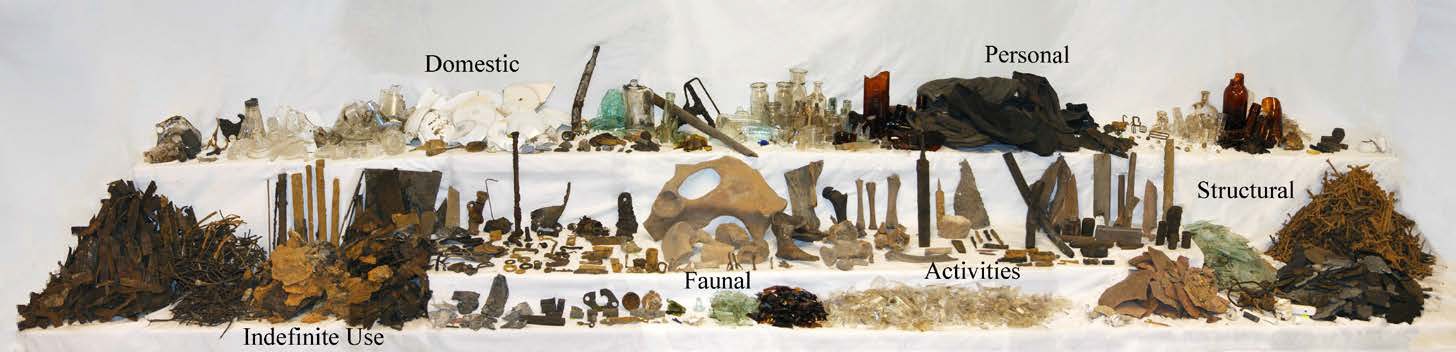 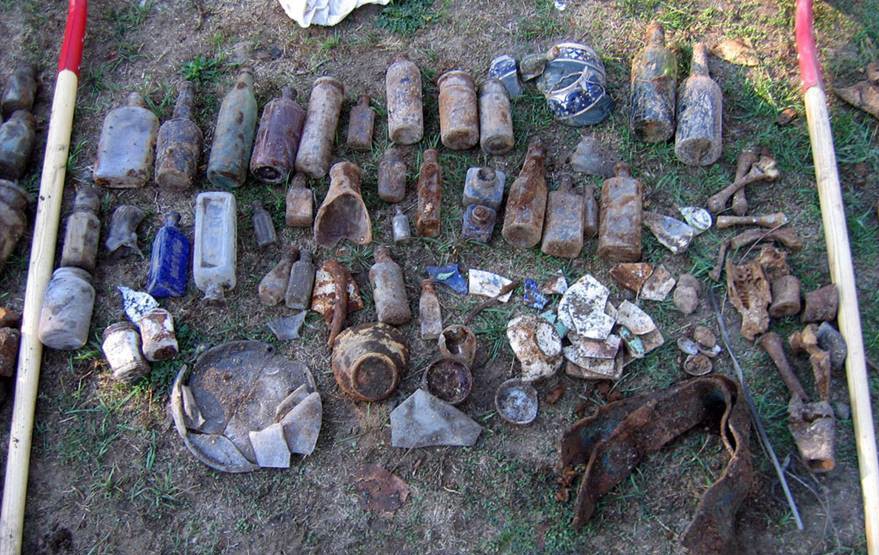 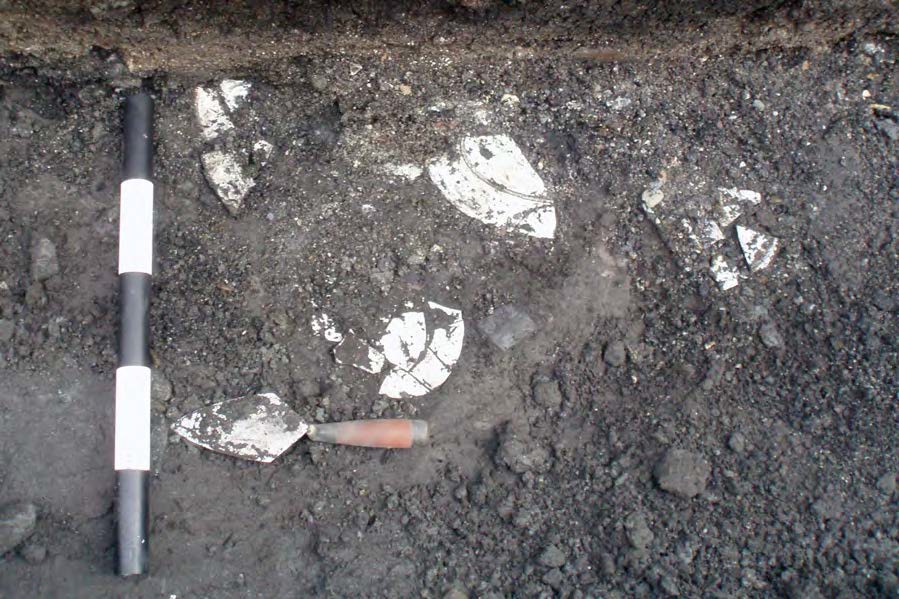 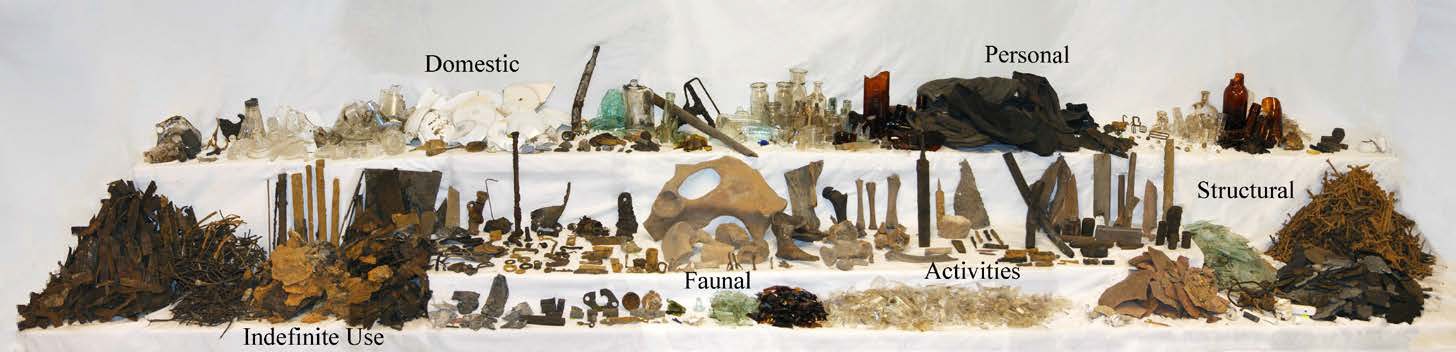 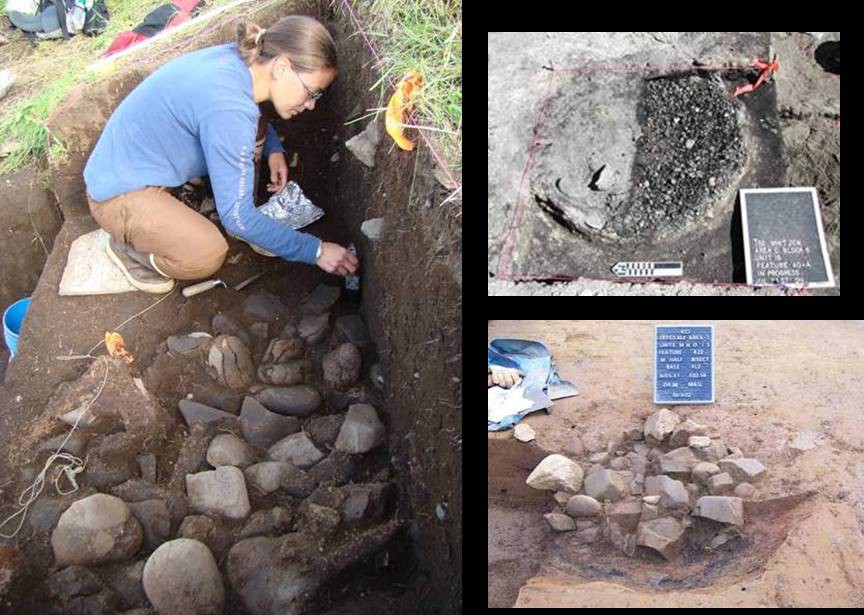 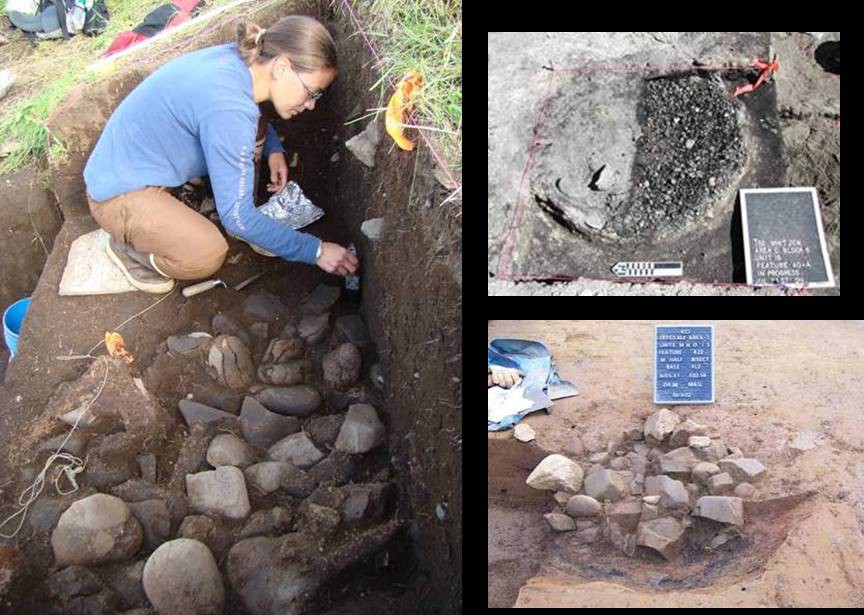 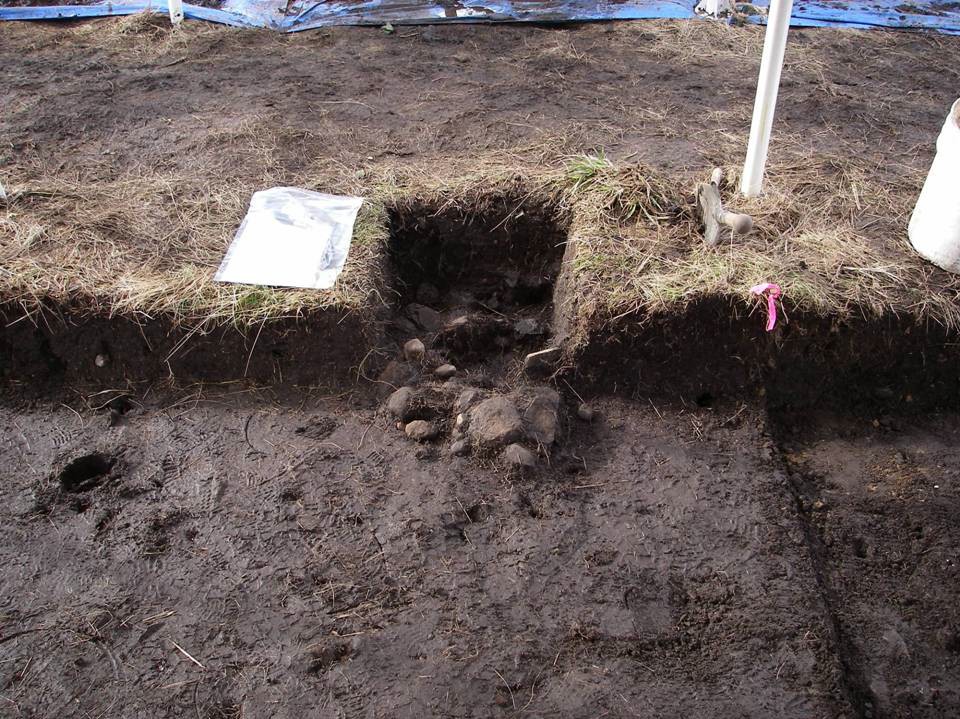 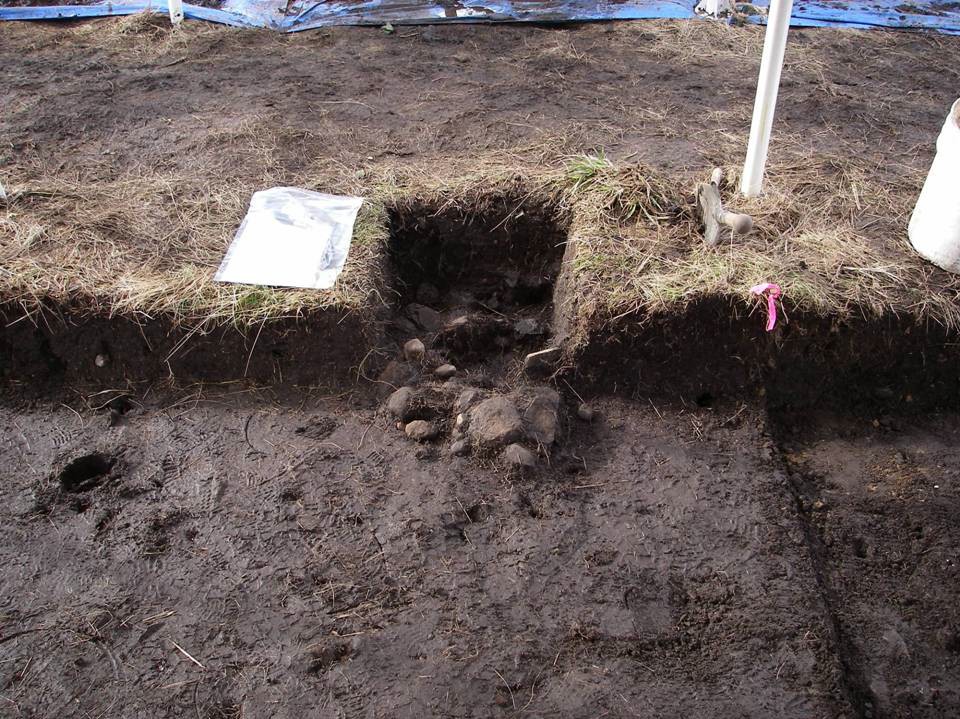 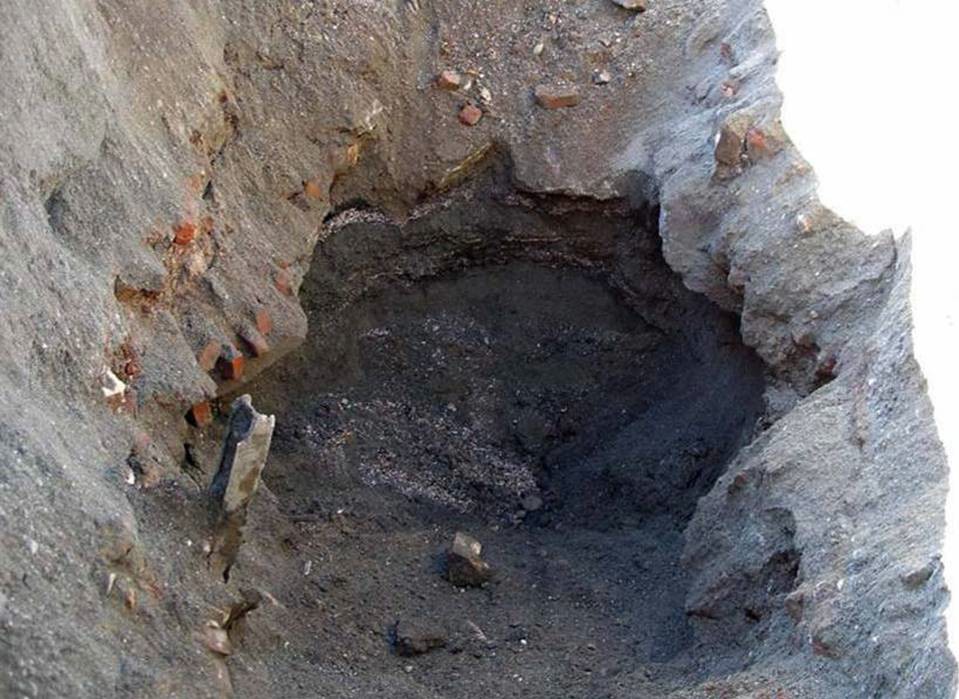 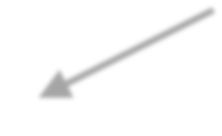 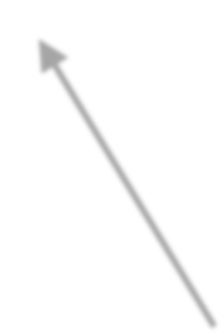 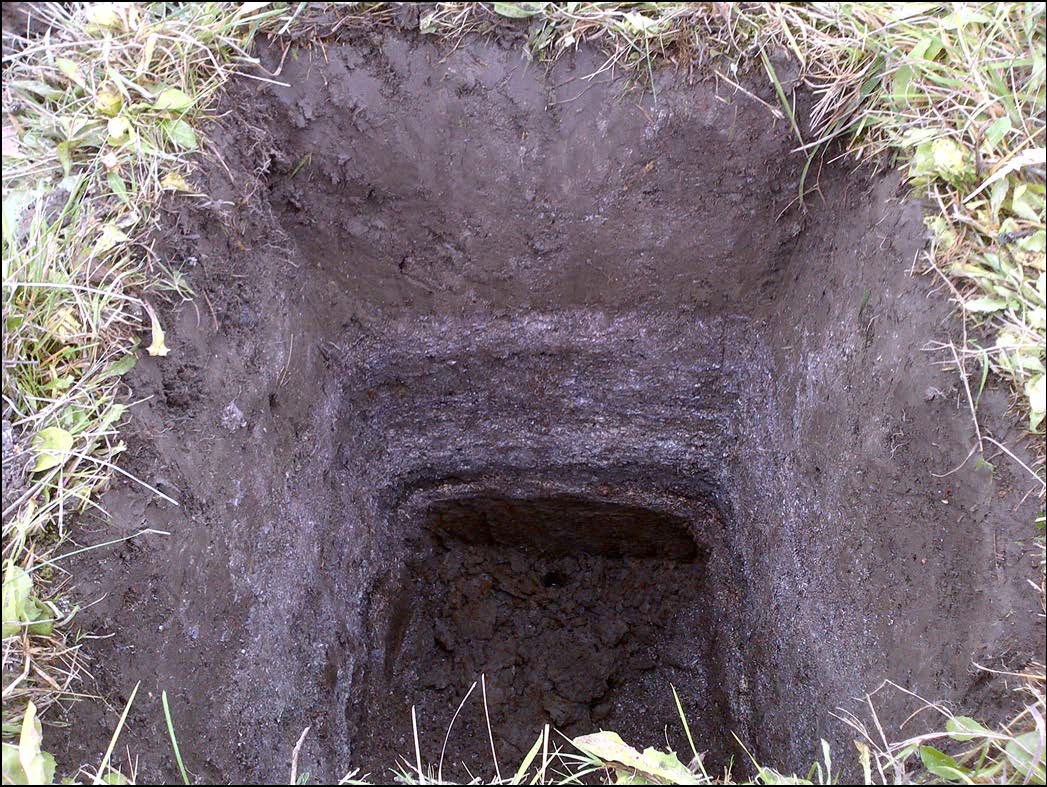 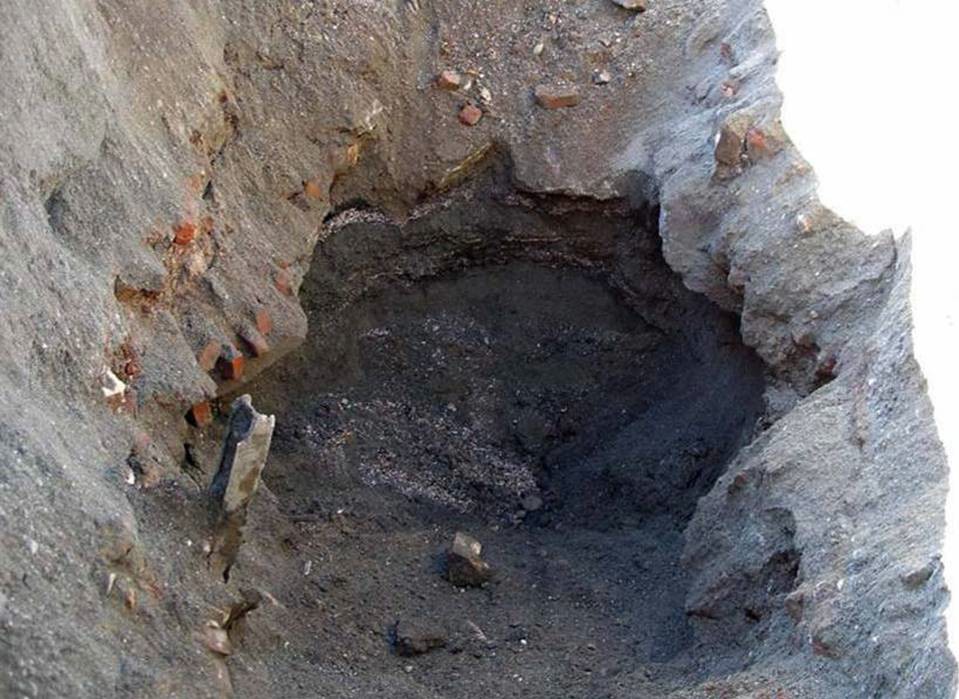 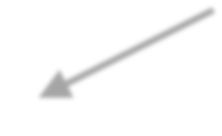 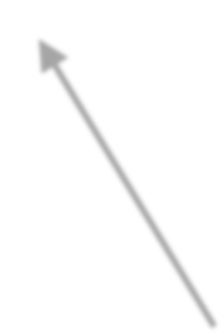 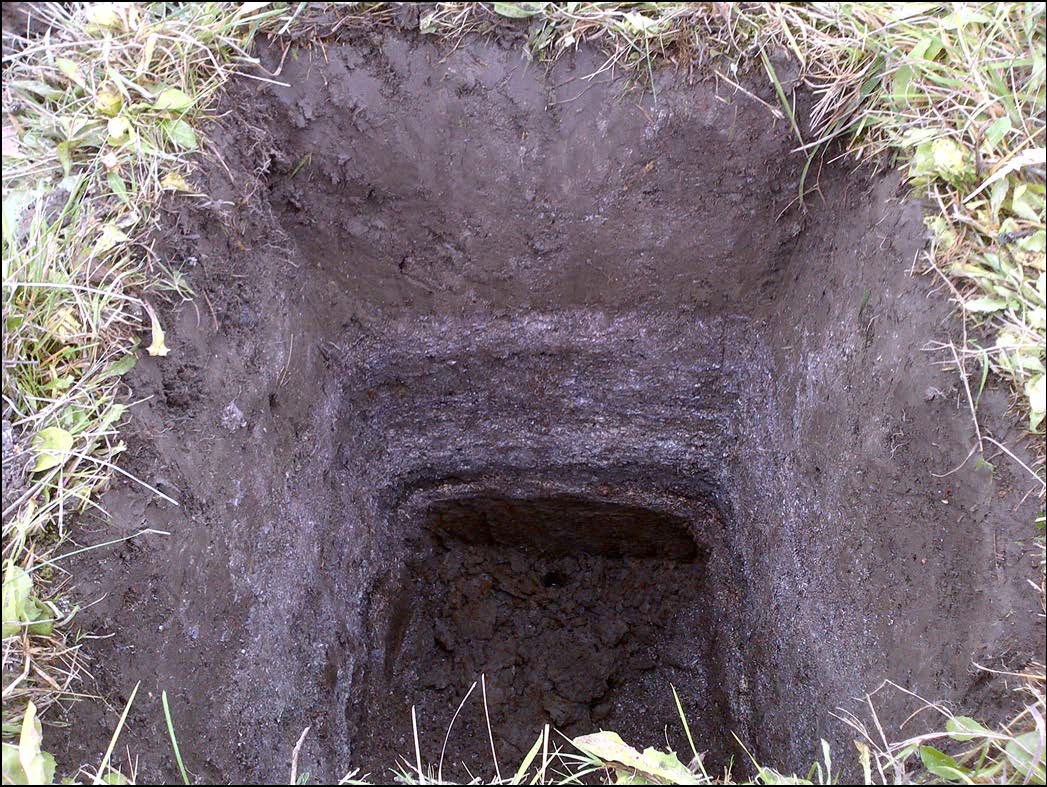 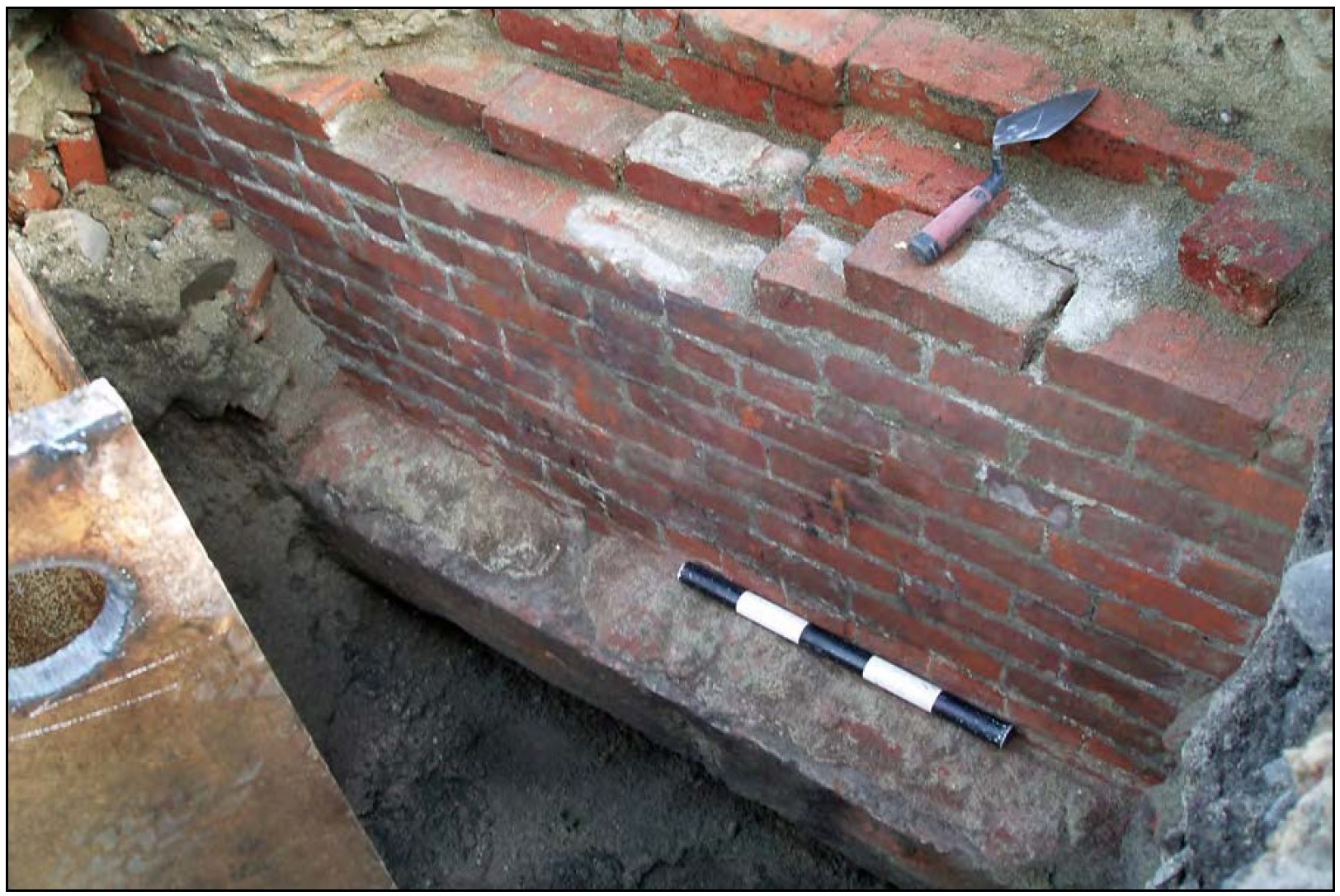 Appendix C: Map of Project Area Include any monitoring areas if applicableProject ManagerName: Phone: Email: Project ArchaeologistName: Phone: Email: State Historic Preservation OfficeName: Phone: Email: City/County Project ManagerName: Phone: Email: Local Law EnforcementName: Phone: Email: Local Medical Examiner/CoronerName: Phone: Email: State/Federal Project ManagerName: Phone: Email: LandownerName: Phone: Email: 